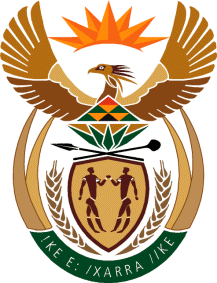 MINISTER OF TOURISMREPUBLIC OF SOUTH AFRICAPrivate Bag X424, Pretoria, 0001, South Africa. Tel. (+27 12) 444 6780, Fax (+27 12) 444 7027Private Bag X9154, Cape Town, 8000, South Africa. Tel. (+27 21) 469 5800, Fax: (+27 21) 465 3216NATIONAL ASSEMBLY:QUESTION FOR WRITTEN REPLY:Question Number:	322Date of Publication:	19 July 2019NA IQP Number:	6Date of reply:		 26 August 2019Mr M S F de Freitas (DA) to ask the Minister of Tourism:(1)	(a) What relationship does her department have with other government departments in order to meet its objectives, (b) what is the nature of the relationship in each instance and (c) how are these relationships monitored and measured in each instance;(2)	(a) what relationship does her department have with the provinces in each instance in order to meet the objectives of her department, (b) what is the nature of the relationship in each instance and (c) how are these relationships monitored and measured in each instance? 				NW1289EReply(a) The department’s relationship with other government departments: (i). We work with other departments on a whole of government approach through the cluster systems as part of both the Economic Sector, Investment, Employment and Infrastructure Development Cluster (ESIEID) and International Cooperation, Trade and Security Cluster (ICTS). We also engage with individual departments on a case by case basis.(b). What is the nature of the relationship in each instance?(i).	The relationship that exist is that of an intergovernmental relationship where government departments work with its counterpart on intergovernmental matters. (C). How are these relationships monitored and measured in each instance? (i).     Through Cluster systems2. 	(a). The department’s relationship with provinces(i).  The department works closely with provinces and SALGA through the Tourism MINMEC.  We also engage with individual municipalities and provinces on a case by case basis.(b). What is the nature of the relationship in each instance?(i). The relationship that exist is that of an Intergovernmental relationship where the Department of Tourism meets with provincial departments and with municipalities through SALGA to discuss intergovernmental matters and solutions to tourism challenges at provincial, local and district level.(c). How are these relationships monitored and measured in each instance?(i). Through intergovernmental forums e.g. MINMEC